100 YEARS OF RESEARCH & PRACTICE IN ARCHITECTURERegistration FormSYMPOSIUM REGISTRATIONTitle:____________First Name:________________________________________Last Name:________________________________________Affiliation:	Please tick the appropriate boxOrganisation & Group:e.g. Department of Architecture, University of Cambridge________________________________________E-mail Address:		________________________________________SYMPOSIUM DINNERWill you be attending the post-symposium dinner?____________If you will attend the dinner, do you have any special dietary requirements?________________________________________Department of Architecture1-5 Scroope TerraceCambridgeCB2 1PXT +44 (0)1223 332950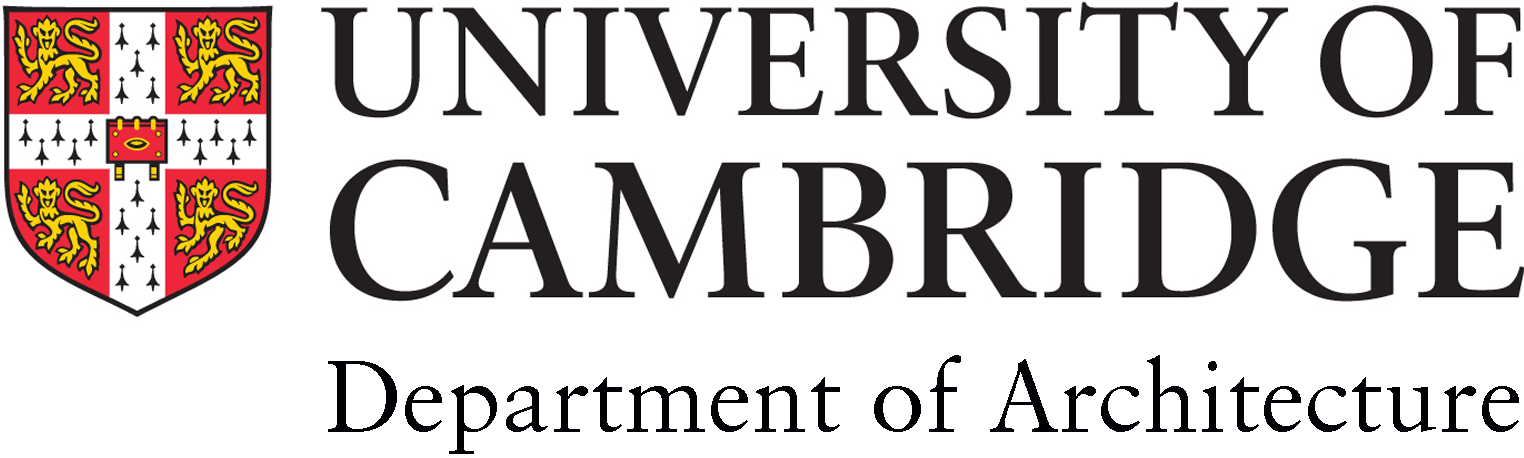 Department of Architecture1-5 Scroope TerraceCambridgeCB2 1PXT +44 (0)1223 332950Student, University of CambridgeStudent, Other UniversityFaculty, University of CambridgeFaculty, Other UniversityIndustryMediaLocal GovernmentCentral GovernmentOther, University of CambridgeOther, Other UniversityOther, Non-University